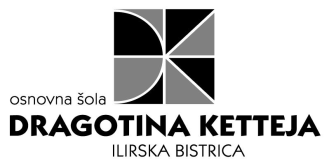 REZULTATI JESENSKE IN SPOMLADANSKE  AKCIJE  ZBIRANJA STAREGA PAPIRJA V ŠOL. L. 2015/2016Rezultati po oddelkihIndividualni rezultati RAZRED/ODDELEKZBRAN PAPIR  jesenska akcija (v kg)ZBRAN PAPIR  spomladanska  akcija (v kg)ZBRAN PAPIRskupno248355,5603,51. B291,543572652. A268,5443,57122. B193515,5708,53. A                 1156               1932,53088,53. B6812861,53542,54. A320,5528848,54. B             1388                315645441.5. A             1180                 2241,53421,53.5. B748,516012349,56. A11251140,52265,57. A5141042,51556,57. B417305,5722,58. A8503028,53878,52.9. A804024829. B313125438SKUPNO97742011420114Ime in priimek, razredZbran papir (v kg)jesenZbran papir (v kg)pomladZbran papir (v kg)skupno1.Maja Kastelic, 8. a718234730652.Matevž Bremec, 3. b5482404,52952,53.Maja Palcich, 5. a986135223384.Maša K. Štefančič, 4. b36095013105.Katjuša Kreševič, 3. a46562110866.Veronika Urbančič, 4. b1677098767.Matic Barbiš, 4. b2146248388.Anja Iskra, 5. b756277059.Urban Frank, 3. a17031548510.Jan Prosen, 6. a19424443811.Sofija Martini, 5. b-38438412.Lovro Balajić, 4. a15221336513.Daša Đ. Maljevac-33933914.Sara Logar, 6. a21611533115.Nik Vrh, 3. a117139256